Ayudas para proyectos de investigación aplicada y adquisición de equipamiento científico tecnológico financiadas por el Programa Operativo FEDER Andalucía 2021- 2027, en el marco del Plan propio de la Universidad de Huelva (EPIT)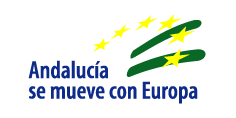 MODELO NORMALIZADO DE ALEGACIÓNIPModalidadAlegación Alegación Escriba aquí su alegaciónEscriba aquí su alegación